 نجیمه 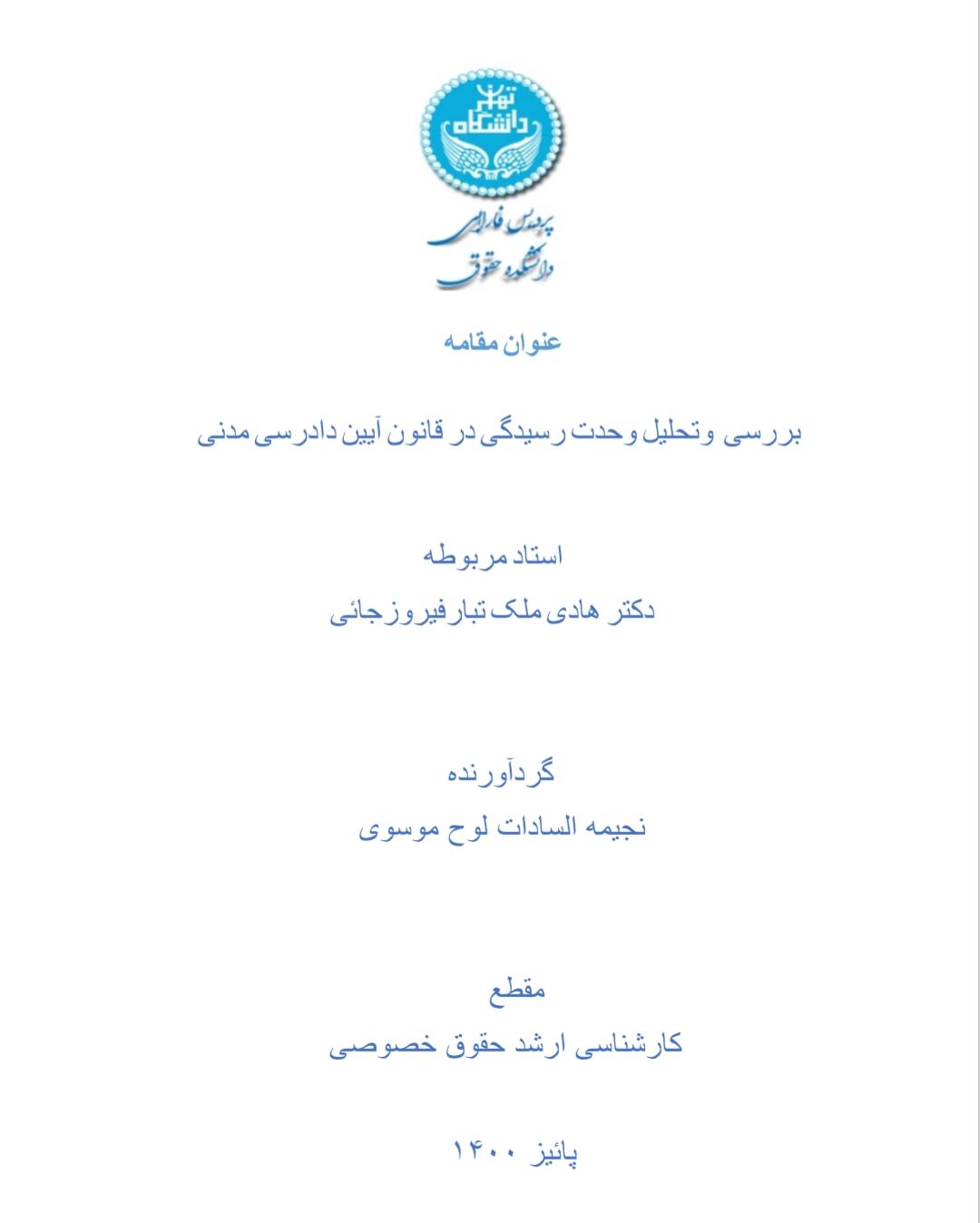 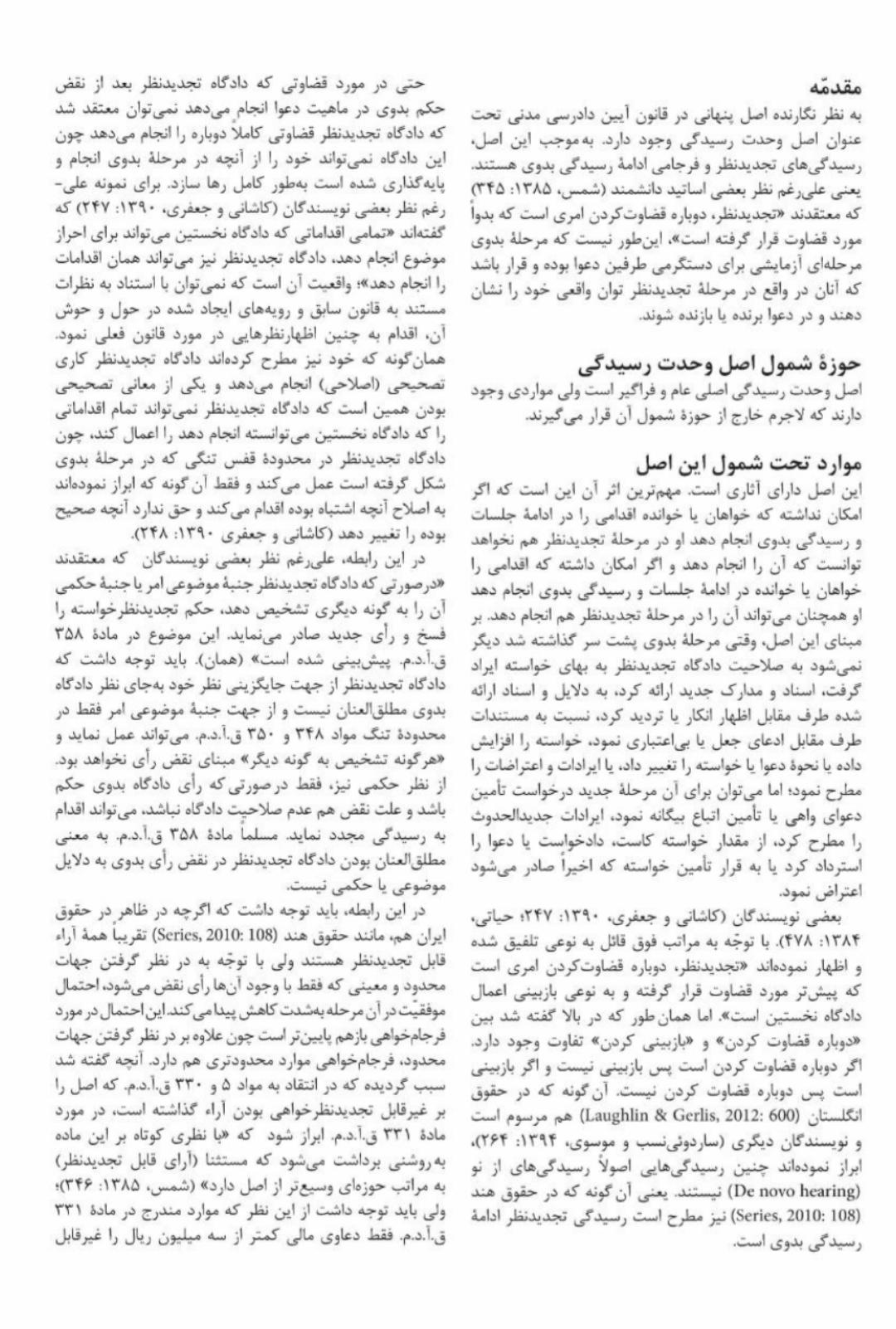 خ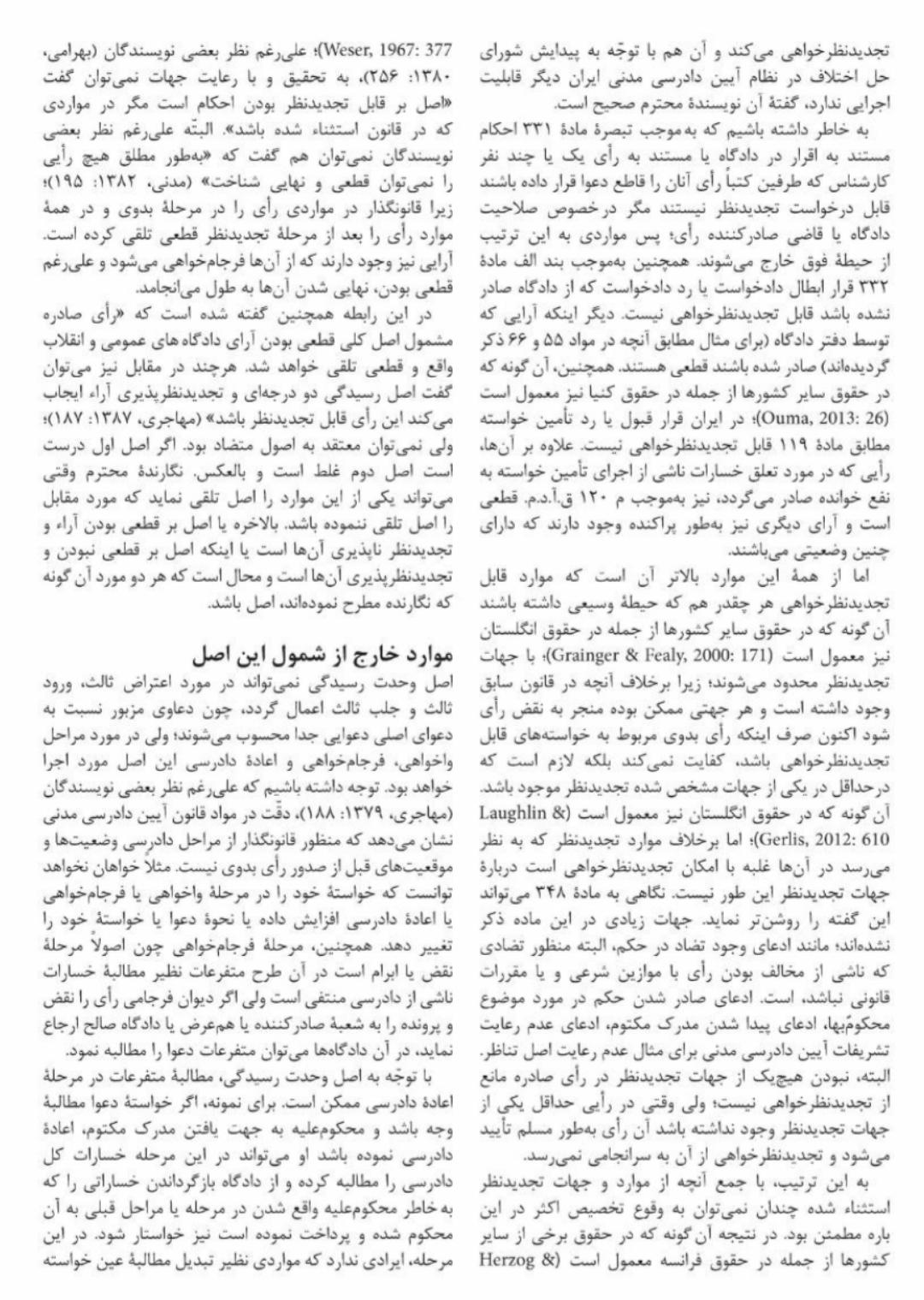 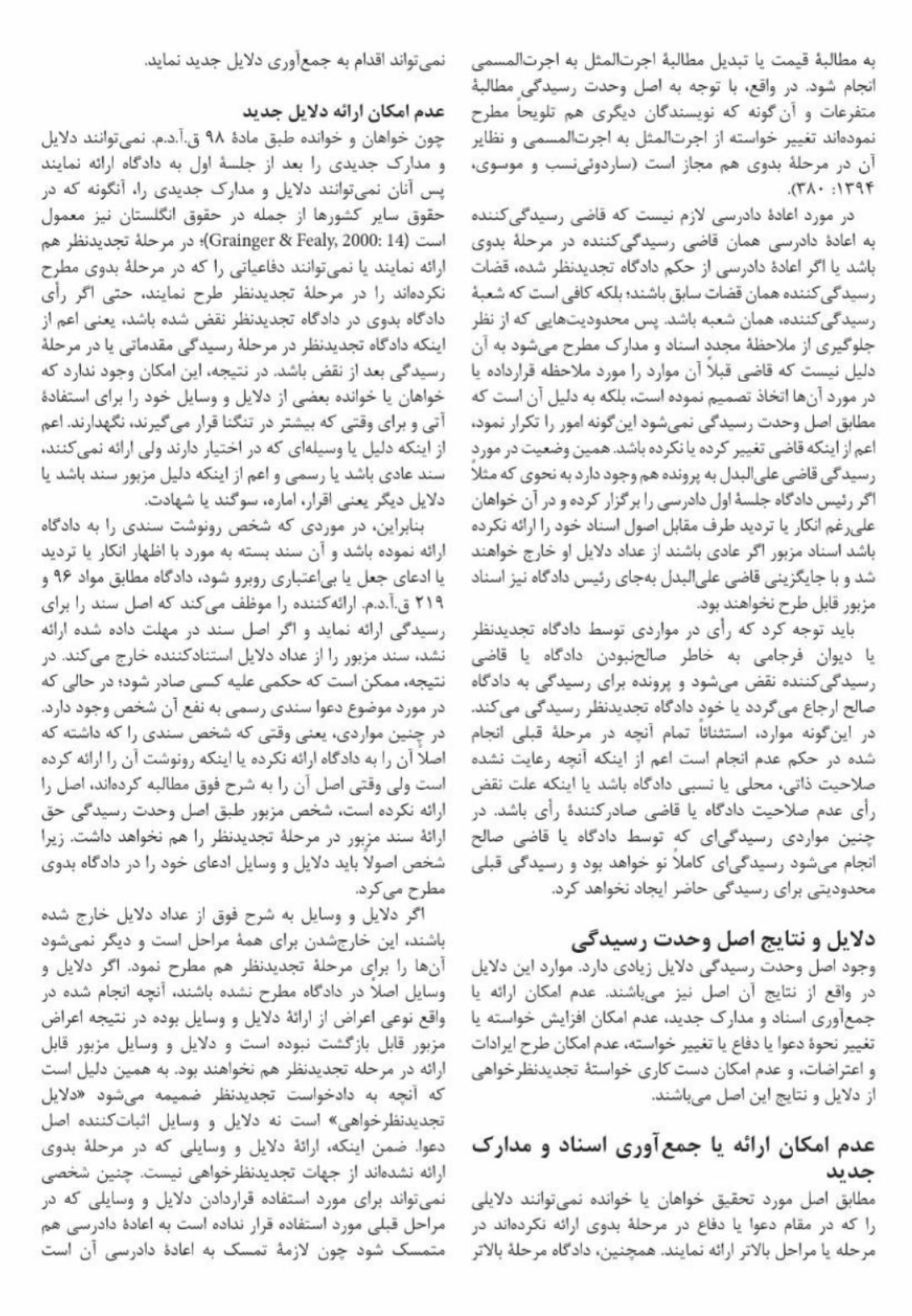 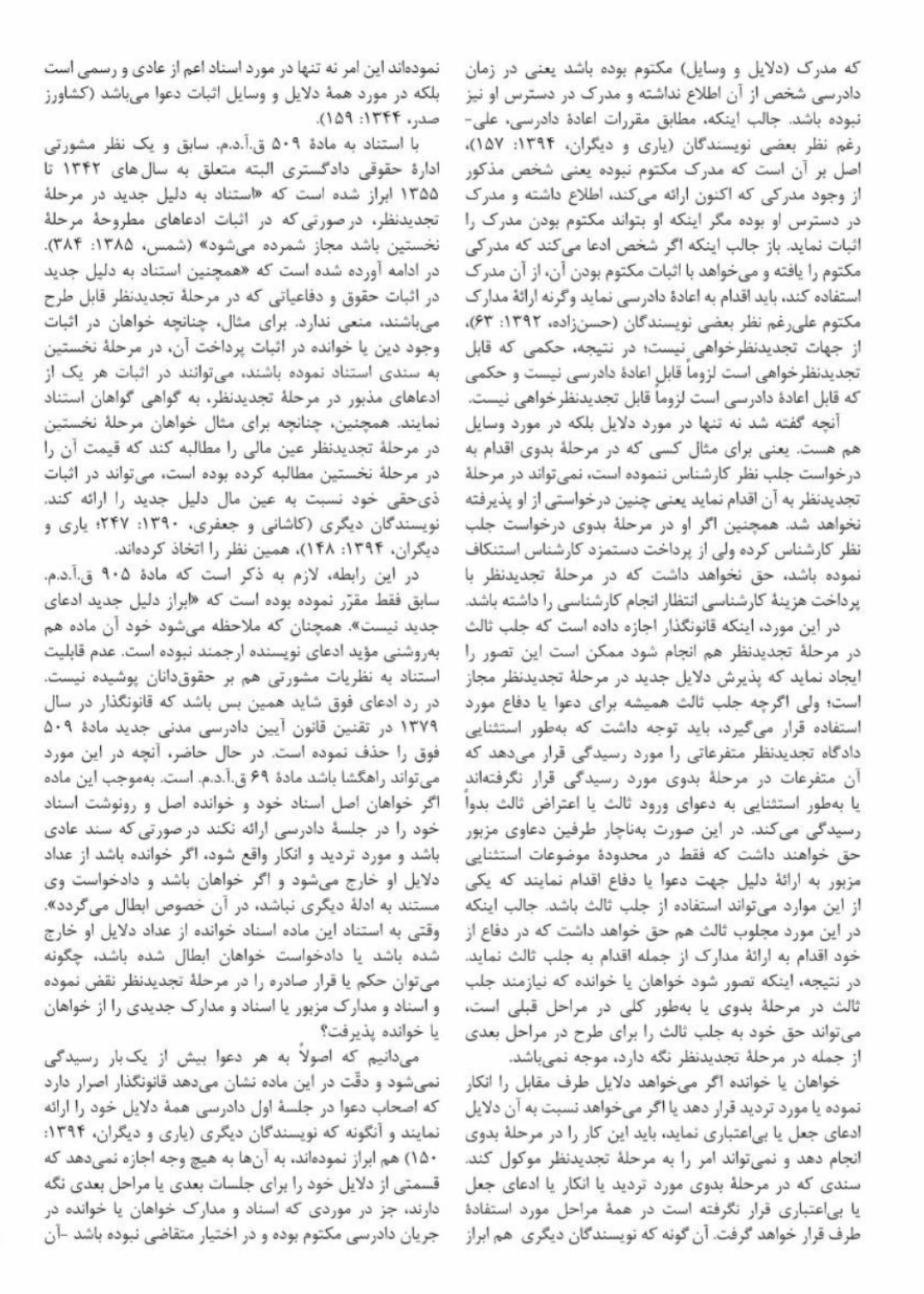 ۸ج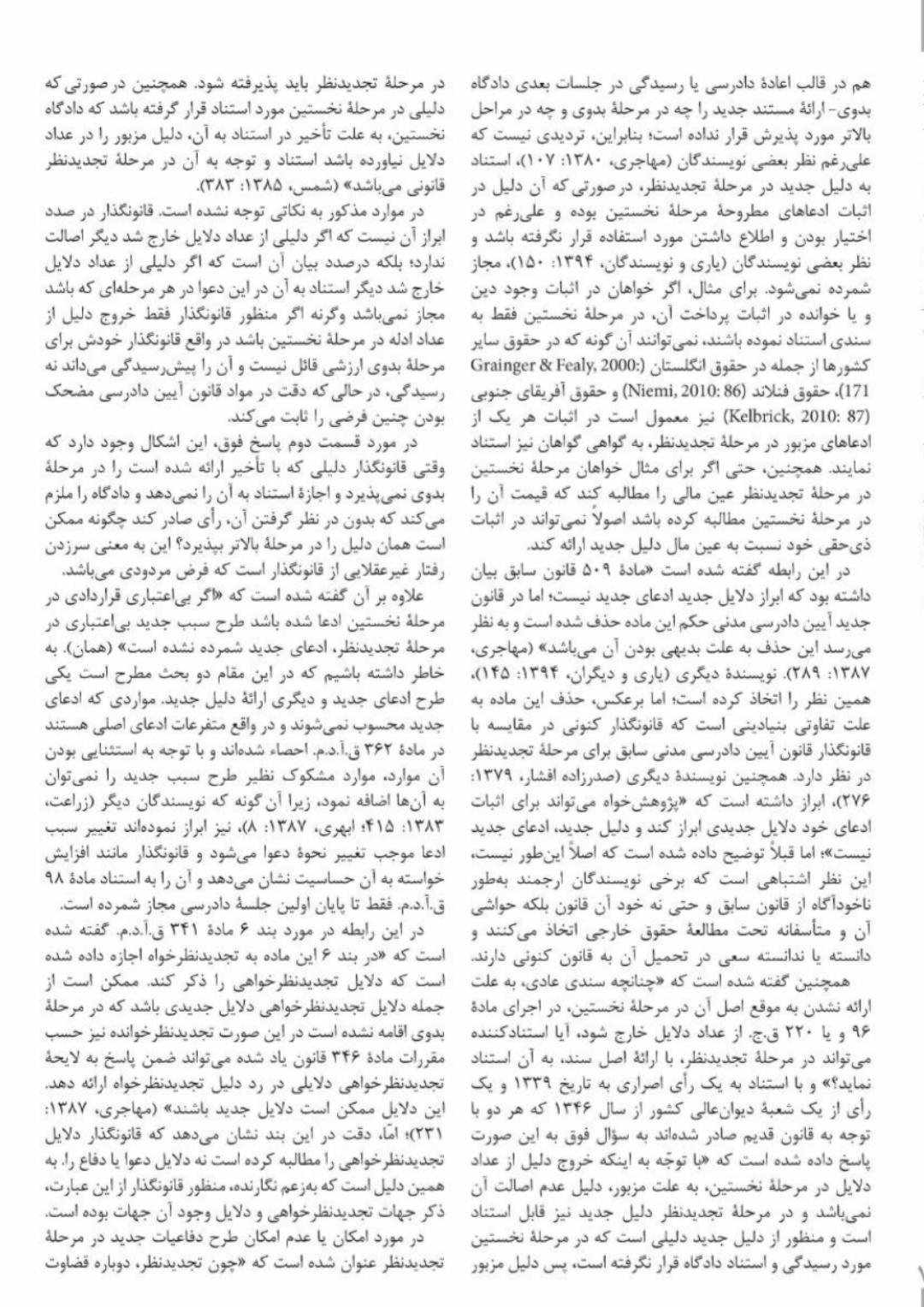 جج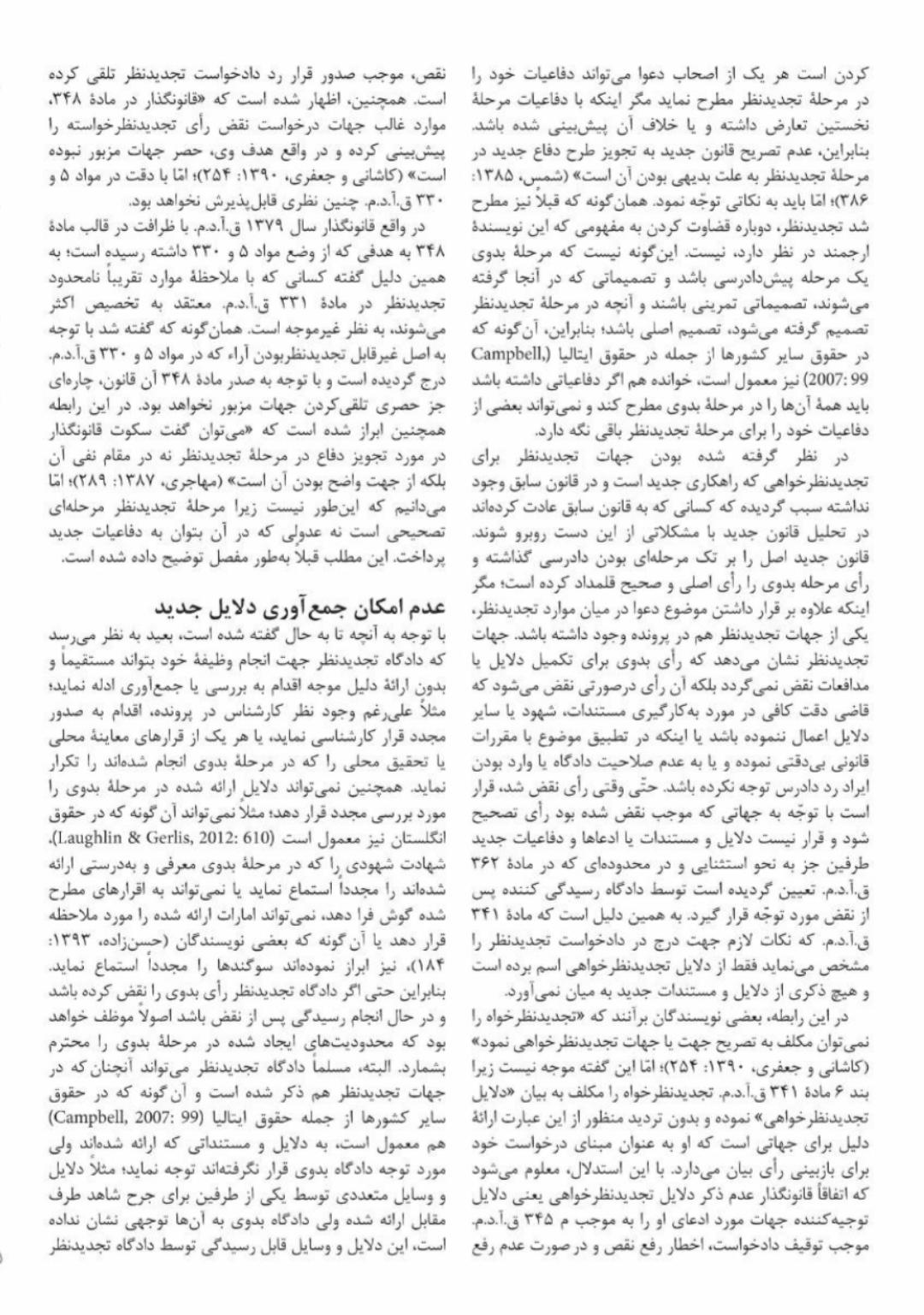 حمتمت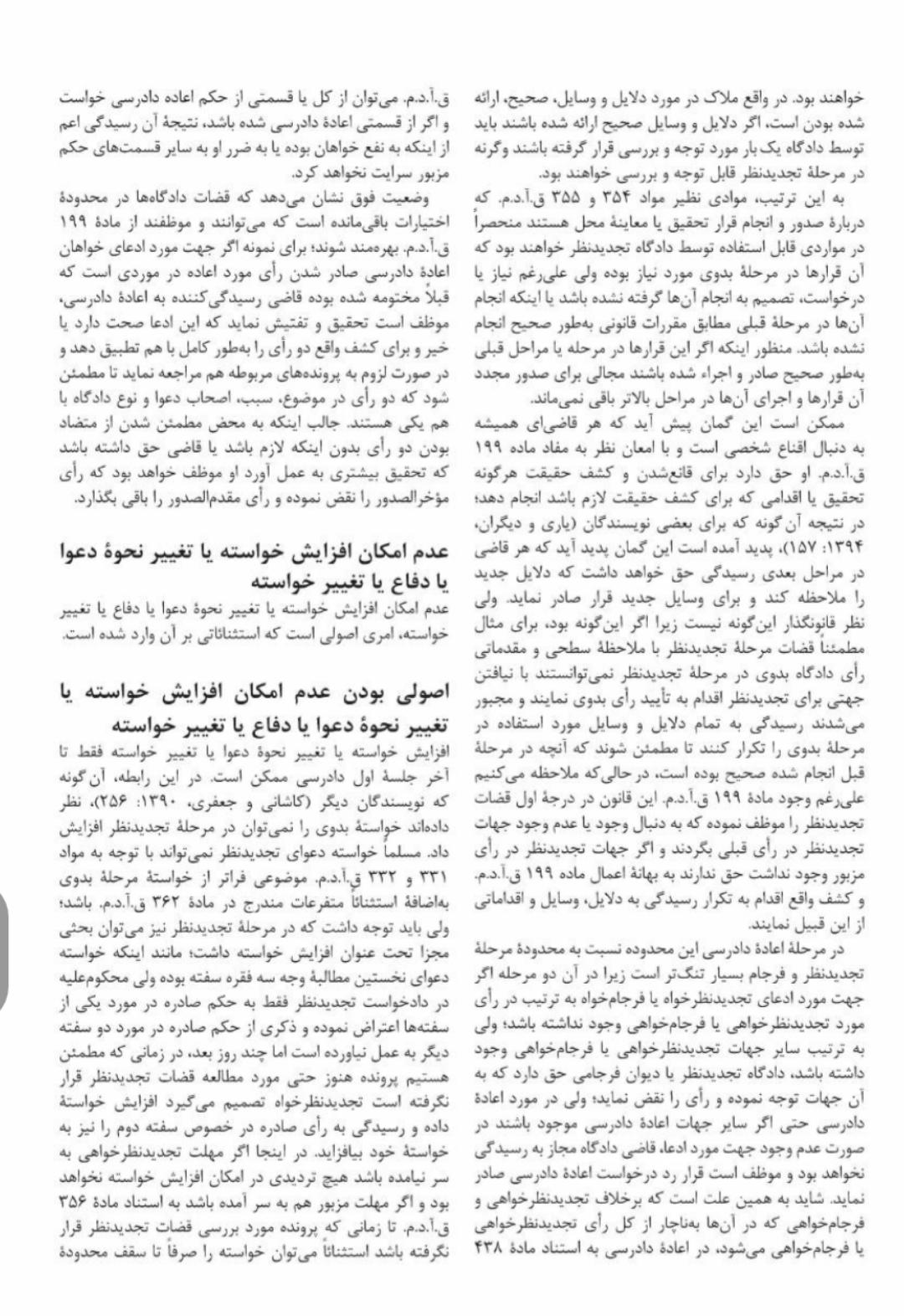 خخخههههه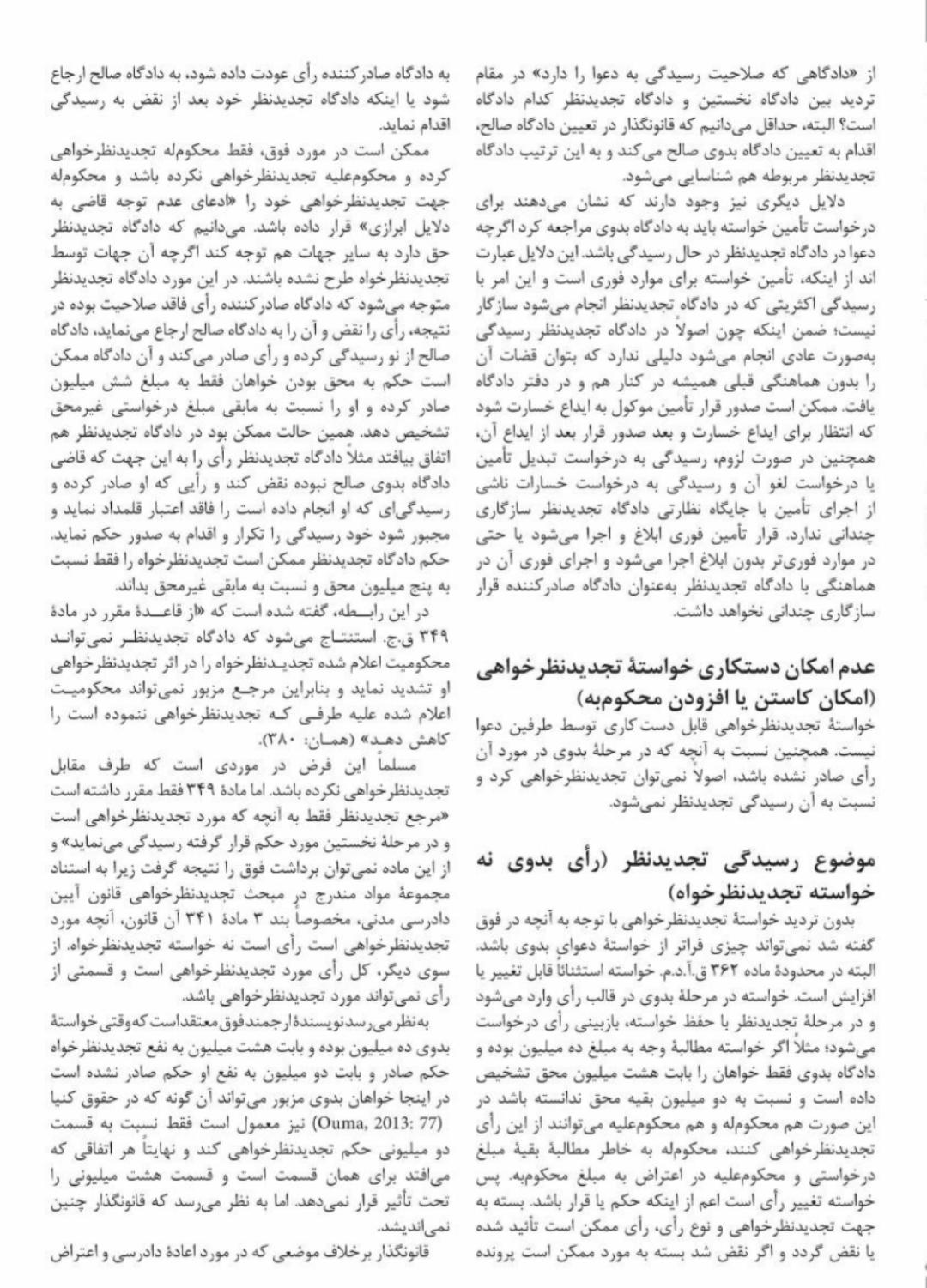 تتتتتتتتتت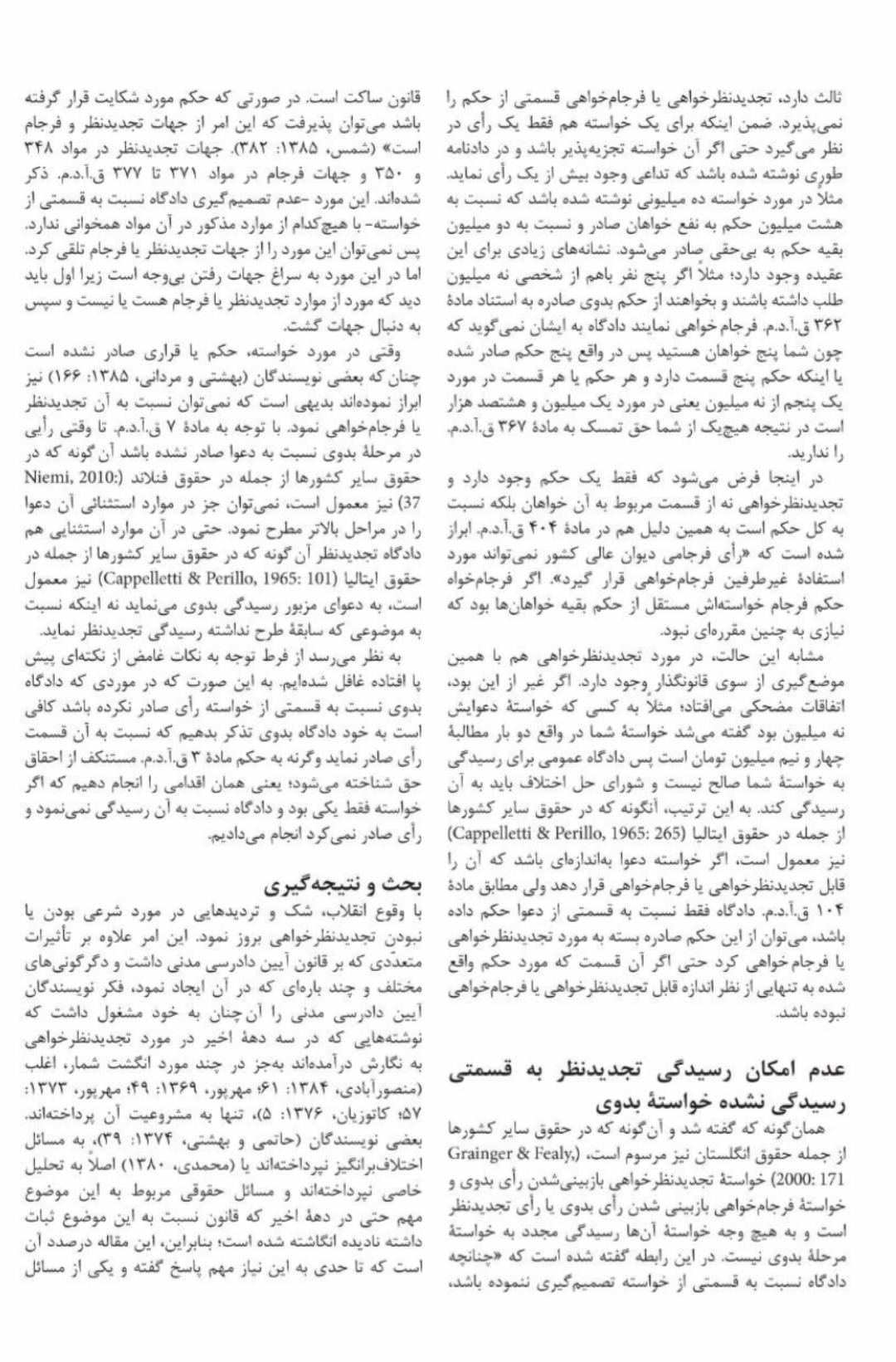 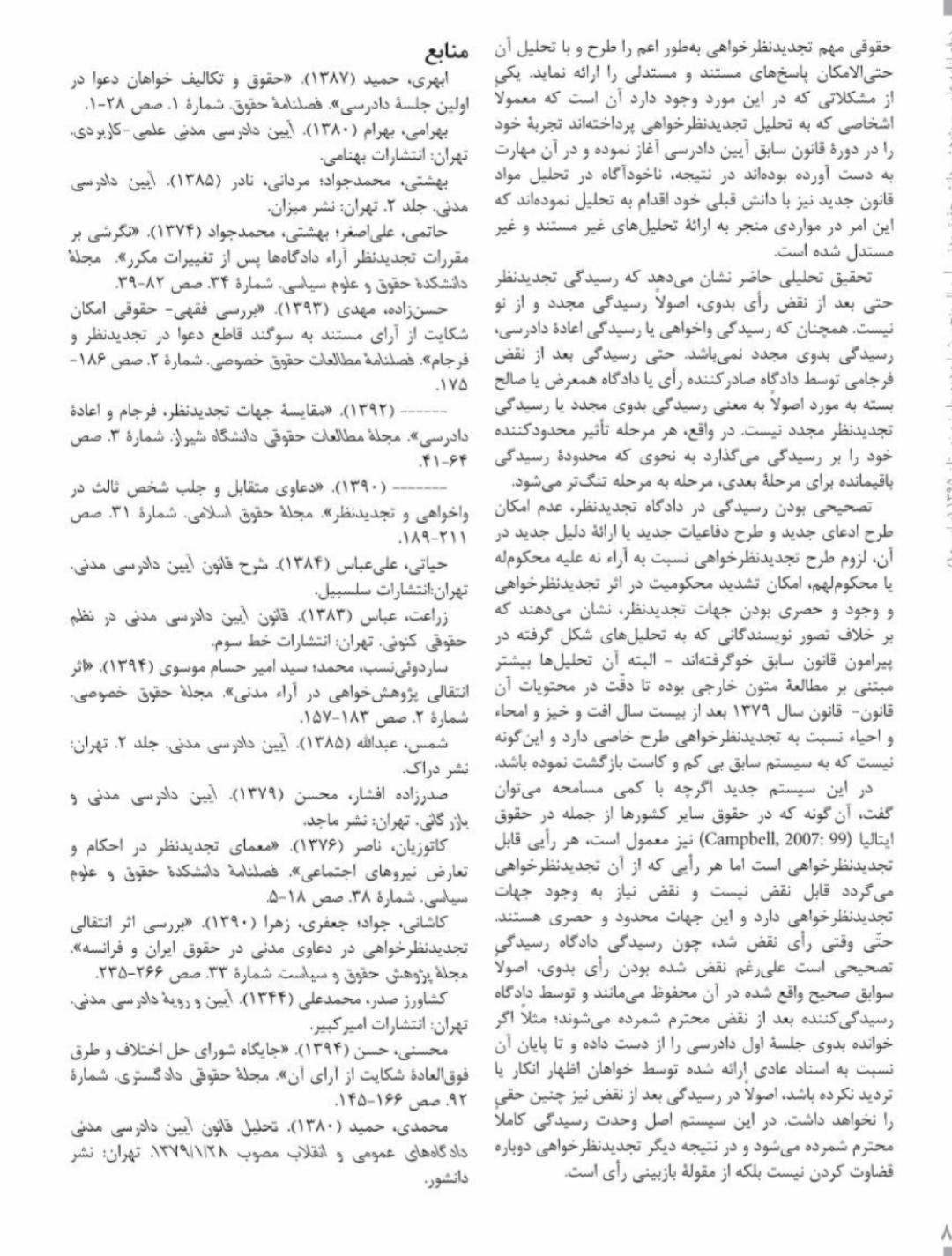 